Sending a thank you letter for flowers sent to congratulate you:Dear (Name of Sender),Thank you for sending me flowers to congratulate me on my recent success. I found the gift you sent to be really beautiful, and appreciate that you took the time to think about me. Your gift made me feel happy, so I wanted to take the time to thank you return.I would truly like to thank you for congratulating me on my success, and hope that you think of me in the future as well. I am grateful for your gift.Yours Truly,(Your Name)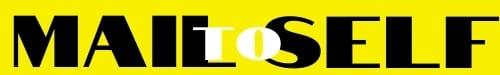 